جامعة المنارةكلية: الصيدلةاسم المقرر: تكنولوجيا صيدلية - 1رقم الجلسة ( 1)عنوان الجلسةالجلد وبنيته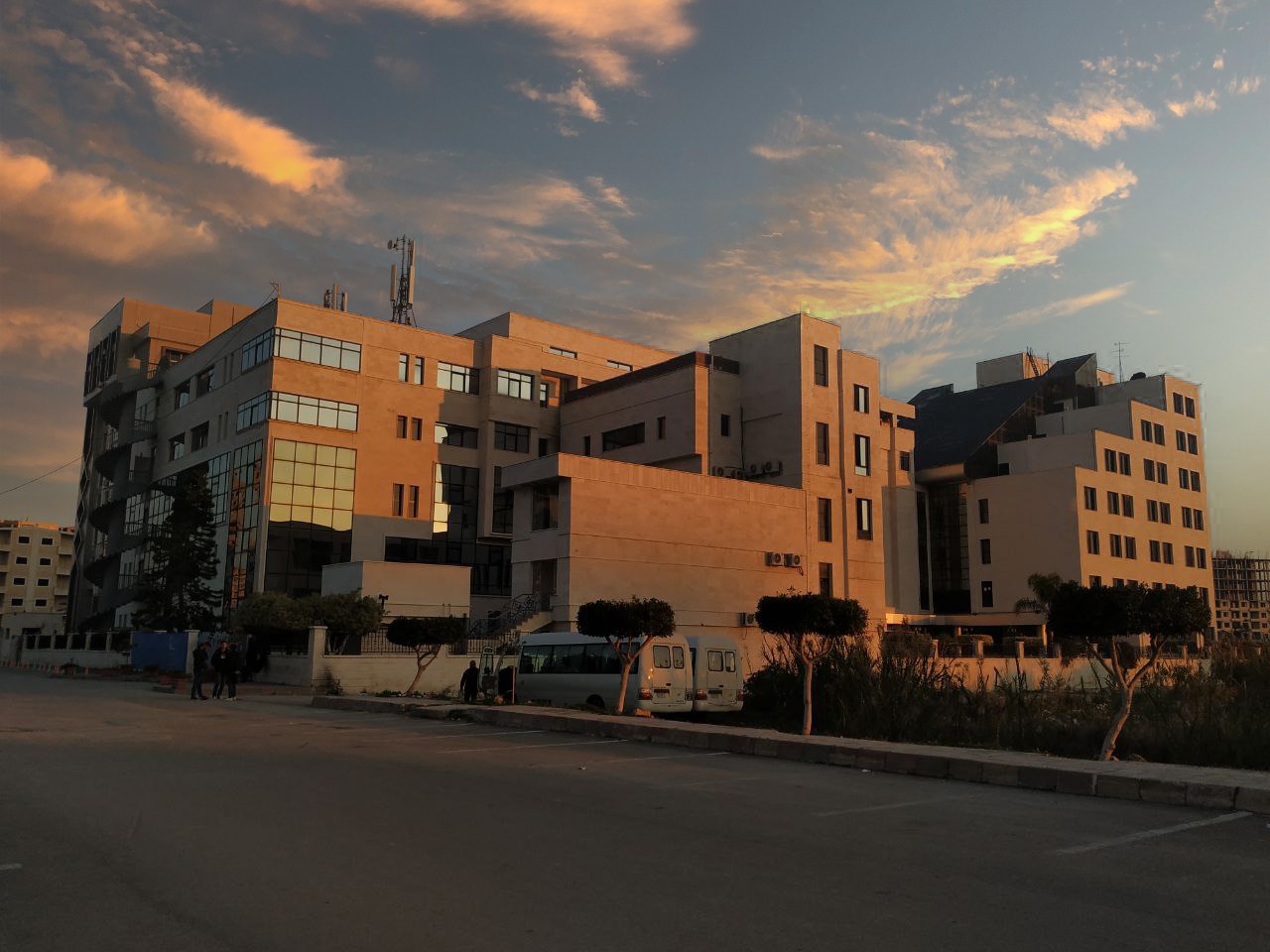 الفصل الدراسي   الثاني                                                                                                                                               العام الدراسي 20023 - 2022جدول المحتوياتالغاية من الجلسة:التعرف على مكان تطبيق الأشكال الصيدلانية نصف صلبة (مراهم +كريمات) بشكل تشريحي ومعرفة كيفية الامتصاص للتحكم في تحضير صيغ هذه الأشكال, للحصول على الشكل الصيدلاني المناسب.مقدمة:نظراَ لإرتباط الشكل الصيدلاني بمكان التطبيق, وجب تخصيص مقدمة عن الجلد وطبقاته, وطرق امتصاص الأدوية, والعوامل المؤثرة في الإمتصاص. طبقات الجلد  :طبقة رقيقة واقية دسمة لحماية الجلد تغطي الطبقة المتقرنة  وهي عبارة عن مستحلب م/ز وهذا المستحلب ناتج عن إفراز الملحقات الجلدية  وهي " الغدد العرقية  والغدد الدهنية "الطور الدسم يتكون من :مركبات هيدروكربونية مثل السكوالينالستيرولات ( كوليسترول ، كولسيتانول ، بروكوليكالسيفرول  طليعة Vit.D3 )حموض دسمة حرة غليسريدات ثلاثية (أسترات حموض دسمة مع غليسيرول )أسترات حموض دسمة مع أغوال أخرى غير الغليسيرولالطور المائي يتكون من :مفرزات الغدد العرقية الناتحة  والمفترزة مقارنة بين الغدد العرقية الناتحة والمفترزة:العامل الاستحلابي :الكوليسترول  وأستراتهأسترات الحموض الدسمة طويلة السلسلةالفوسفولبيداتطبقة البشرة Epidermis  تتكون من  5 أو 6 طبقات موزعة في طبقتين :طبقة البشرة الميتة  " الطبقة المتقرنة SC   " Stratum corneum تتكون من 3 طبقات من الأسفل إلى الأعلى : شفافة ( نيرة )متقرنةمنسلخة ( متوسفة )ملاحظة : قد تغيب الطبقة النيرة في بعض مناطق الجلد مثل جلد الساعد.هذه الطبقة بالمجمل هي عبارة عن خلايا متقرنة على شكل صفائح منبسطة تحتوي على الكيراتين ، تحجز فيما بينها شبكة من القنيات . تُشبَّه بالإسفنج ، وتمتص كميات من الماء عند الإماهة السطحية للجلد.تبلغ سماكة هذه الطبقة (µ 20→15) وقد تكون أكثر من ذلك في المناطق المتقرنة ، وهي المسؤولة عن حماية الجلد من العوامل الخارجية ، وتُعتبر حاجز لعبور الأدوية.B - طبقة البشرة الحية تتكون من ثلاث طبقات من الأسفل إلى الأعلى :قاعديةشائكة ( مالبيكي )حبيبية ( ذات مفرزات أنزيمية و دسمة )ملاحظة : تزداد نسبة الكيراتين في الخلايا كلما اتجهنا نحو الأعلى.حاجز رين يوجد بين الطبقة المتقرنة والحبيبية  ويعتبر حاجز لمرور الماء من وإلى الطبقات السفلية.يصل البشرة بالأدمة (منطقة وصل بشروي أدمي)الأدمة Dermis       تكون أكثر سماكة من البشرة  وتصل سماكتها  لـ 4mm     وهي الطبقة الداعمة للجلد ، وتتكون من طبقتين : حليمية  و شبكية      وتحتوي الأدمة على  Fibroblastesتعطي ألياف الكولاجين والإيلاستين .       وهذه الطبقة هي المسؤولة عن مرونة الجلد و عن إماهته (خزان الماء) .تحت الأدمة Hypodermis   هي نسيج رخو يتكون من خلايا دهنية تتجمع على شكل فصوص ملتصقة بالأدمة ، وتحتوي على الغدد العرقية والدهنية وتكون غنية بالأوعية الدموية والأعصاب.امتصاص الأدوية عن طريق الجلد طريق فوق الأدمة يمثل سطح امتصاص واسع فالخلايا الكيراتينية ترتشح كميات كبيرة من الماء والمواد القطبية ويتم الامتصاص عبر الخلايا أو بين الخلايا.حاجز رين ذو شحنة سالبة ويسمح بمرور المواد الدسمة  ذات عامل التوزع 1/10 في جملة م/ز ويعتبر كابح للمواد الدوائية المشحونة إيجاباً ولكن يسمح بمرور الأدوية القطبية ذات الوزن الجزيئي الصغير ( 200←300 دالتون أو أقل ).الطريق عبر ملحقات الجلد " جريبات شعرية – غدد عرقية – غدد دهنية "الامتصاص عبر الجريبات الشعرية  والغدد الدهنية مهم بالنسبة للمواد المحبة للدسم ذات عامل التوزع الكبير في جملة  ز/م بينما امتصاصها عبر الغدد العرقية يكون أقل أهمية.العوامل المؤثرة على عبور الأدوية للجلد إماهة الطبقات السطحية للجلدتساعد الإماهة على انتباج خلايا الطبقة المتقرنة وبالتالي توسع القنيات و زيادة الامتصاص.نصل لهذه الحالة عبر 4 طرق :استخدام ضماد محكم : حيث يزيد فترة التطبيق و يزيد الامتصاص ويمنع تبخر الماء .تطبيق مراهم كارهة للماء بشدة : لمنع تبخر الماء حيث يشكل المرهم طبقة دسمة على سطح الجلد ( سواء كان الماء ضمن الجلد أو ضمن المستحضر )استخدام مواد جاذبة للرطوبة : غليسرين – سوربيتولاستخدام أسس استحلابية  م/ز أو ز/م : بدون إضافة مواد جاذبة للرطوبة لأن الأسس تلعب هذا الدور . تأثير كريمات م/ز على الإماهة أكبر من تأثير كريمات  ز/م حيث يشكل الزيت في كريمات  م/ز طبقة كتيمة على سطح الجلد تحمي ماء الجلد وماء المستحضر من التبخر في حين يلعب ماء المستحضر دوراً في ترطيب الجلد وإماهته عبر امتصاصه من قبل طرق الامتصاص المختلفة .سلامة الجلد والتوازن الوظيفي كوجود تقرحات او جروح.نوع وموقع الجلد حيث جلد أسفل القدم هو الأكثر سماكة والجفون هي الأقل سماكة.درجة الحرارة حيث أن ارتفاع درجة الحرارة ينقص من لزوجة المستحضر وبالتالي يؤدي لامتصاص أكبر وأسرع كما أن الحرارة تزيد من حركية المادة الفعالة.سماكة الطبقة الحاجزية للجلد " المتقرنة "يتناسب الامتصاص عكساً مع السماكة.وهناك عوامل اخرى تؤثر على عبور المادة للجلد مثل الخواص الفيزيوكيميائية للمادة : وزنها وحبها للدسم (الانحلال) ومعامل التوزع في الدسم والشكل.هناك عوامل أخرى كشروط التطبيق مثل المدة والتركيز.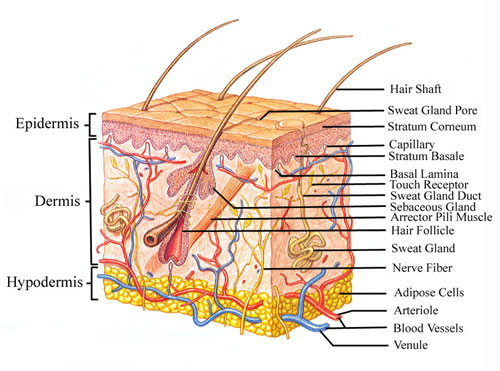 العنوانرقم الصفحةالمقدمة3طبقات الجلد3-4-5مقارنة بين الغدد العرقية المفترزة والناتحة3امتصاص الأدوية عن طريق الجلد5العوامل المؤثرة على عبور الأدوية5-6صورة مقطع عامودي في الجلد7ناتحة(خارجية الإفراز)مفترزة(داخلية الإفراز)موجودة في كل أنحاء الجسمموجودة في جلد الإبطين والمناطق التناسليةتتوضع الغدة عميقاً في الأدمة وتصب مفرزاتها ضمن قناة تنتهي بمسام على سطح الجلدتصب الغدة مفرزاتها ( العرق ) ضمن الجريب الشعريتخضع عمليات الإفراز لتبدلات درجات الحرارةتخضع عمليات الإفراز للهرموناتإفرازها حمضي pH= 3.8→5.6                      المفرز قلويpH=6.2→6.9